Summary Institution-Level Pass Rate Data: Traditional Teacher Preparation Program Within IHE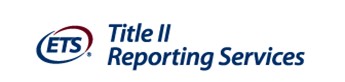 February 28, 20131 Number of completers taking one or more assessments within their area of specialization.2 Number who passed all assessments taken within their area of specialization.February 28, 2013February 28, 2013February 28, 2013February 28, 2013February 28, 2013February 28, 2013February 28, 2013February 28, 2013February 28, 2013February 28, 2013February 28, 2013February 28, 20131Tests with multiple delivery options (computer, paper, etc.) will be noted with the assessment code for the paper format only.2Cut scores may vary for groups depending upon when the cut scores are established by the state and when each group completed their teacher certification or licensure assessment.*Questions regarding tests listed by this testing company must be addressed to your state Title II Coordinator.